AVIZasupra rezultatelor proiectului de cercetare instituțional 15.817.04.36A „Chirurgie reconstructivă a tractului digestiv, transplant de ficat, chirurgie endocrină” pentru anul 2019, perfectat în baza procesului-verbal al Biroului Secției Științe ale Vieții a AŞM nr. 4 din 01.04.2020S-a discutat: Cu privire la audierea raportului proiectului de cercetare instituțional 15.817.04.36A „Chirurgie reconstructivă a tractului digestiv, transplant de ficat, chirurgie endocrină”, acad. Hotineanu Vladimir, Universitatea de Stat de Medicină și Farmacie ”Nicolae Testemițanu”.     S-a decis:  În baza audierii raportului prezentat de directorul de proiect, având în vedere avizul pozitiv al expertului independent, raportul pe proiectul instituțional 15.817.04.36A „Chirurgie reconstructivă a tractului digestiv, transplant de ficat, chirurgie endocrină” este acceptat cu calificativul general „Raport acceptat”.Noutate si valoarea rezultatelor științifice – ”înaltă”. Studiul elucidează rezultatele cercetărilor privind monitorizarea rezultatelor implementării strategiilor chirurgicale moderne conformate necesităţilor, specificului, tendințelor actuale în domeniu şi interacţiunea cu strategiile terapeutice moderne, analiza ratei de supravieţuire şi complicaţii postoperatorii în tendinţa de îmbunătăţire continuă de reabilitare şi incluziune socială rapidă a pacienţilor cu patologii chirurgicale a tractului digestiv, maladiilor endocrine şi transplant hepatic. Aplicarea practică a rezultatelor – pozitivă. Rezultatele cercetărilor științifice permit extinderea gamei de metode chirurgicale de tratament în staționar. Au fost elaborate noi algoritme de diagnostic și tratament privind selectarea pacienților cu patologii chirurgicale a tractului digestiv, maladii endocrine pentru tratament chirurgical. Participarea tinerilor este suficientă. Participarea în proiecte internaționale este pozitivă. Au  fost continuate colaborările științifice cu Centrul de Chirurgie Generală și Transplant Hepatic, Institutul Clinic Fundeni, București, România; Clinica 3 Chirurgie USMF „Ch.Popa”, Iași, România; Institutul Clinic „V.Vișnevskii” al AȘ din Russia; Universitatea de medicină din Haricov, Ucraina; Universitatea de medicină din Odesa, Ucraina; Centrul de transplant din Barselona.Infrastructura și echipamentul de cercetare utilizat – a fost utilizată infrastructura și echipamentul de cercetare ale Universității de Stat de Medicină și Farmacie ”Nicolae Testemițanu” și a IMSP SCR ”Timofei Moșneaga”.Vicepreședinte al AȘM, conducătorul Secției Științe ale Vieții a AȘM,  acad. 			                           Boris GAINASecretar științific al SȘV,doctor                                                                                        Leonid CHIȘLARUACADEMIA DE ŞTIINŢEA MOLDOVEISECŢIA ŞTIINŢE ALE VIEȚIIBd. Ştefan cel Mare 1MD-2001, Chişinău, Republica MoldovaTel/Fax: /373-22/ 27-07-57E-mail: sectiamed@asm.md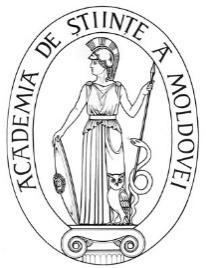 ACADEMY OF SCIENCESOF MOLDOVA   SECTION LIFE SCIENCESStefan cel Mare Ave., 1MD-2001 Chisinau, Republic of MoldovaTel/Fax: /373-22/ 27-07-57E-mail: sectiamed@asm.md